Vertragzwischenbexio AGAlte Jonastrasse 248640 Rapperswil SGvertreten durch [Laurent Decrue] und [Rouven Mayer](nachfolgend „bexio“)und[Name Gesellschaft][Adresse]vertreten durch […] (nachfolgend „Dienstleister“)(nachfolgend einzelnauch „Partei“, gemeinsam auch „Parteien“)PräambelDer Dienstleister entwickelt und betreibt eine Web-Applikation (nachfolgend «Web-App») und erbringt die dazugehörenden Dienstleistungen «[Dienstleistung benennen]». Über die Web-App können Nutzer [kurze Beschreibung der Funktionen].Mit über 30'000 Kunden ist Bexio der Marktführer cloud-basierter Business Software – aus der Schweiz für die Schweiz. Die Software von Bexio erleichtert Kleinunternehmen die gesamte Administration auf einer Plattform: Von der Fakturierung, über den automatisierten Bankabgleich, bis zur Online-Buchhaltung mit direktem Treuhänder-Zugang. Als Ergänzung zu ihren eigenen Angeboten bietet bexio einen App-Marketplace (nachfolgend «Marketplace») an. Über den Marketplace können Drittanbieter ergänzende Dienstleistungs- und Service-Angebote anbieten. Die Web-App des Dienstleisters wird über die bexio API an den Marketplace angeschlossen und das Angebot des Dienstleisters entsprechend angeboten und von bexio beworben.Für die Nutzung des Marketplace von bexio bezahlt der Dienstleister eine Vergütung an bexio in Form einer Umsatzbeteiligung gemäss Ziffer 3.Zusätzlich vermittelt der Dienstleister Neukunden an bexio und erhält hierfür eine Vermittlungsentschädigung (Success-Fee) gemäss Ziffer 4.Die Parteien erbringen Ihre Leistungen als selbständige Unternehmen. Sie selbst, sowie deren Partner, Inhaber und Angestellte sind nicht berechtigt, für die jeweils andere Partei zu handeln oder in ihrem Namen aufzutreten.Dies vorausgeschickt, vereinbaren die Parteien was folgt:LeistungenDer Dienstleister erbringt die folgenden Leistungen, resp. stellt folgendes zur Verfügung:Web-App (heute abrufbar unter www.firma.ch)«Dienstleistung 1»«Dienstleistung 2»«Dienstleistung […]»SupportWeiterentwicklung der Web-AppAlle notwendigen Informationen und Inhalte (obligatorisch: Texte, Grafiken, Bilder, kurzes Video) für die Auflistung der App / der Dienstleistung auf dem MarketplaceInhalte zur Erstellung des Onepage Sales Sheets für den bexio Verkauf & SupportText, Grafiken und Bilder für bexio Blogpost und Social Media PostPersönliche Trainingsession für bexio Verkauf und SupportDie Applikation steht auf DE, FR, EN zur Verfügung (IT wird später nachgereicht)bexio erbringt die folgenden Leistungen, resp. stellt folgendes zur Verfügung:Entwicklung und Unterhalt des MarketplacesVermarktung des Marketplace und des Partnerangebots:Aufschaltung der Partnerapplikation/Dienstleistung auf dem MarketplaceBlogpost und/oder NewsletterSocial Media PostUnterstützung der Trainings des Sales und Supportteams für Beratungen, Cross- und UpsellingVollständige Details sind in Anlage 1 ersichtlich.PreiseDie Parteien legen die vom Kunden für die Nutzung der Web-App zu bezahlenden Preise verbindlich fest. Die Preise auf dem Marketplace betragen (exkl. MwSt.):Der Kunde bezahlt für den 1. bis zum 3. Benutzer der Web-App CHF 5.00 pro Benutzer an bexio; Der Kunde bezahlt ab dem 4. Benutzer der Web-App CHF 2.50 pro Benutzer an bexio.Über eine allfällige Anpassung der Preise, Abgaben und Umsatzbeteiligungen an neuen Produkten sowie die Anpassung bisheriger Produkte verständigen sich die Parteien vorgängig.Vollständige Details sind in Anlage 2 ersichtlich.Vergütung bexioFür die Nutzung des Marketplace von bexio bezahlt der Dienstleister eine Entschädigung an bexio. Die Entschädigung ist in Form einer Umsatzbeteiligung gemäss nachfolgender Aufstellung strukturiert. Der Dienstleister bezahlt an bexio für den 1. bis zum 3. Benutzer der Web-App, welcher über den bexio Marketplace vermittelt wurde, eine Umsatzbeteiligung von 15%;Der Dienstleister bezahlt an bexio ab dem 4. Benutzer der Web-App, welcher über den bexio Marketplace vermittelt wurde, eine Umsatzbeteiligung von 30%.Der für die Berechnung der Umsatzbeteiligung massgebliche Umsatz ergibt sich aus dem gesamten Umsatz, welcher die Web-App über den Marketplace erzielt. Die Umsatzbeteiligung ist zeitlich nicht limitiert.Der Dienstleister stellt bexio ein monatliches Reporting zur Verfügung. Darin enthalten sind die Angaben über die Anzahl Nutzer, Kategorien von Nutzer, [ggfs. ergänzen]. Bexio stellt dem Dienstleister ein für das Reporting geeignetes Format zur Verfügung.Vergütung DienstleisterSofern der Dienstleister Neukunden an bexio vermittelt, erhält er hierfür eine Vermittlungsentschädigung (nachfolgend «Success-Fee»). Die Höhe der Success-Fee beträgt CHF 100.- (exkl. MwSt.) je über die Lead-API erfolgreich vermitteltem Kunden. Die Success-Fee ist nur geschuldet, wenn der Neukunde bexio gegenüber seinen Zahlungsverpflichtungen nachkommt. Abgeschlossene Probe- bzw. Testabos berechtigen zu keiner Entschädigung. Kündigt ein Neukunde innerhalb des abzurechnenden Quartals, so ist keine Success-Fee geschuldet. Bexio stellt dem Dienstleister innerhalb von 15 Tagen nach Quartalsende ein Reporting zur Verfügung. Darin enthalten ist die Abrechnung über die Success-Fee.AbrechnungBasierend auf den Reportings gemäss Ziffer 3.3. und 4.4. stellen Dienstleister und bexio einander gegenseitig Rechnung: bexio stellt dem Dienstleister die Umsatzbeteiligung gemäss Ziffer 3 in Rechnung. Dienstleister stellt bexio die Vermittlung von Neukunden gemäss Ziffer 4 in Rechnung.Die Zahlungsfrist beträgt jeweils 30 Tage.Schnittstelle (API)Jede Partei trägt die eigenen Kosten für Entwicklung und Unterhalt der technischen Anbindung. bexio stellt dem Dienstleister eine aktuelle Dokumentation der öffentlichen Entwicklerschnittstelle (REST API) zur Verfügung und sorgt für deren einwandfreien Betrieb. Für den Dienstleister relevante Anpassungen an der Schnittstelle werden mindestens einen Monat vor Veröffentlichung an ihn kommuniziert. Die Migration auf neue Schnittstellenversionen kündigt bexio mindestens 3 Monate vor Release an. Die gleichen Zeiträume gelten für die entsprechenden Anpassungen an der Schnittstelle des Dienstleisters.Ablauf Bronzestatus: bei Klick auf Firma Angebot «App hinzufügen» auf dem Marketplace, werden bexio Kunden auf eine dedizierte bexio Landingpage auf firma.com/bexio weitergeleitet. Auf dieser Landingpage finden die bexio Kunden alle notwendigen Informationen um einen Account beim Dienstleister zu eröffnen gemäss den Marketplace Konditionen.Ablauf Silberstatus: bei Klick auf Firma Angebot «App hinzufügen» auf dem Marketplace, wird der API Consent Screen eingeblendet, wobei der bexio Kunde seine Zustimmung erteilt, dass die vom Dienstleister benötigten Informationen übermittelt werden. Das Timing zur Umsetzung des API Consent Screens und das Upgrade der Partnerschaft auf Silberstatus ist in Anlage 3 festgehalten.Die Details sind in Anlage 3 geregelt.Betrieb & SupportBeide Parteien sind für einen fehler- und unterbruchfreien Betrieb ihrer Applikationen, Add-On Modulen und sonstigen Lösungen verantwortlich. Für die eigenen Angebote erbringt der Dienstleister während den gewöhnlichen Arbeitszeiten einen Kundensupport. Der Dienstleister stellt bexio zudem einen kostenlosen Demoaccount zur Verfügung.Die Details sind in Anlage 4 geregelt.Projektumsetzung / ZeitplanDie Projektumsetzung und der Zeitplan sind in Anlage 5 verbindlich geregelt.Die Parteien entwickeln gemeinsam einen Zeitplan für die Umsetzung der Ziele inkl. Meilensteine.  Der Zeitplan wird vierteljährlich vom Projektteam abgestimmt und bei Bedarf aktualisiert.Beschränkte ExklusivitätDer Dienstleister gewährt bexio insofern Exklusivität, als dass keine identische oder ähnliche Zusammenarbeit mit Mitbewerbern von bexio eingegangen wird. Als Mitbewerber gelten sämtliche ERP-Anbieter in der Schweiz.Dauer und KündigungDieser Vertrag kann mit einer Kündigungsfrist von 6 Monaten jeweils auf Ende Monat gekündigt werden. Der Vertrag kann erstmals zum 31.05.2020 gekündigt werden.Unabhängig einer Beendigung oder Kündigung des vorliegenden Vertrags, ist bexio ermächtigt, die App des Dienstleisters jederzeit und ohne Begründung vom Marketplace teilweise oder vollständig zu entfernen. Aus einer solchen Entfernung entstehen in keinem Fall finanzielle Ansprüche des Dienstleisters. AGB / DatenschutzerklärungKunden müssen in jedem Fall zur Benutzung des Angebots die Allgemeinen Geschäftsbedingungen (AGB) sowie die Datenschutzerklärung von bexio akzeptieren. HaftungBeide Parteien schliessen hiermit jede Haftung für Schäden aus, die von einer Partei oder ihren Mitarbeitern oder Beauftragten der anderen Partei, ihren Mitarbeitern oder Dritten verursacht werden, mit Ausnahme der Haftung für (a) vorsätzliches Fehlverhalten, (b) grobe Fahrlässigkeit, (c) Personenschäden und (d) Haftung für Produkthaftung und sonstiger zwingender gesetzlicher Haftungen. Dieser Haftungsausschluss gilt für alle Schäden, einschliesslich Folgeschäden, aus welchem Rechtsgrund auch immer, sowie für alle Arten und Kategorien von Schäden.DatenschutzDie Parteien verpflichten sich, sämtliche datenschutzrechlichen Vorgaben jederzeit einzuhalten. Der Dienstleister kennt und akzeptiert mit Unterzeichnung dieser Vereinbarung die Allgemeinen Geschäftsbedingungen (AGB) sowie die Datenschutzerklärung von bexio, jeweils in der aktuell gültigen Fassung.SchlussbestimmungenGeheimhaltungsverpflichtungInformationen und Tatsachen, welche die Parteien im Rahmen der Vertragsverhandlung gegenseitig offengelegt haben und Informationen und Tatsachen, die in diesem Vertrag spezifiziert sind, sowie insbesondere Bestand und Inhalt dieses Vertrages allgemein sind von den Parteien strikt vertraulich zu behandeln und keiner Partei ist zur Offenlegung gegenüber irgendeinem Dritten ermächtigt, mit Ausnahme rechtmässiger Vertreter und Berater der Parteien, ausser, die andere Partei hat der Offenlegung zuvor schriftlich zugestimmt oder zwecks Erfüllung der Pflichten gemäss diesem Vertrag. Diese Geheimhaltungsverpflichtung gilt nicht in Bezug auf Informationen oder Tatsachen, die ohne das Verschulden einer Partei öffentlich bekannt oder zugänglich sind oder werden. Diese Geheimhaltungsverpflichtung ist auch nicht anwendbar, wenn eine Partei gemäss dem anwendbaren Recht oder im Rahmen eines gerichtlichen Verfahrens verpflichtet wird, Informationen oder Tatsachen offenzulegen. Sofern eine Partei aufgrund einer behördlichen oder gerichtlichen Anordnung oder eines gerichtlichen Verfahrens angerufen oder verpflichtet ist, Informationen oder Tatsachen offenzulegen, hat diese Partei die andere Partei umgehend darüber in Kenntnis zu setzen, sodass es der anderen Partei möglich ist, angemessene Schutzvorkehrungen zu treffen.   Keine NebenabredenDieser Vertrag enthält sämtliche Vereinbarungen der Parteien über den Gegenstand des Vertrages und ersetzt alle allenfalls bestehenden früheren oder gegenwärtigen mündlichen oder schriftlichen Vereinbarungen zwischen den Parteien über den Gegenstand.Änderungen und ErgänzungenÄnderungen und Ergänzungen dieses Vertrages bedürfen der Schriftform und der Unterzeichnung durch sämtliche Parteien. Dieser Formvorbehalt gilt insbesondere auch für einen Verzicht auf dieses Erfordernis Schriftform, sofern nicht von Gesetzes wegen eine strengere Form vorgeschrieben ist. Salvatorische KlauselSollten einzelne Bestimmungen dieses Vertrages unwirksam oder nichtig sein oder werden, so berührt dies die Wirksamkeit der übrigen Bestimmungen nicht. Die unwirksame oder nichtige Bestimmung ist diesfalls durch eine neue, gesetzlich zulässige Bestimmung zu ersetzen, die in ihrer wirtschaftlichen Bedeutung und Auswirkung der unwirksamen oder nichtigen Bestimmung am nächsten kommt. In gleicher Weise ist zu verfahren, wenn eine Vertragslücke offenbar wird.Anwendbares RechtDieser Vertrag, einschliesslich der Fragen dessen Zustandekommen und Gültigkeit, unterliegt Schweizer Recht, unter Ausschluss des Kollisionsrechts sowie internationaler Abkommen.GerichtsstandAusschliesslicher Gerichtsstand für sämtliche Streitigkeiten aus oder im Zusammenhang mit diesem Vertrag sowie in Bezug auf den Gegenstand dieses Vertrages, einschliesslich der Fragen des Zustandekommens, der Gültigkeit, der Ungültigkeit, der Verbindlichkeit, der Umsetzung, der Änderung oder Ergänzung, der Verletzung oder Beendigung dieses Vertrages, ist Rapperswil-Jona.Rapperswil, DD.MM.202Yfür den Dienstleister	für bexio AG______________________________________	_______________________________________Vor- und Nachname	Laurent Decrue
Geschäftsführer	Managing Director______________________________________	_______________________________________Vor- Nachname	Rouven Mayer 
Titel	COOAnlagenverzeichnisAnlage 1		Details zu Marketing, Vermarktung des Angebots, AbmachungenAnlage 2		Details zu Preisen, Provisionen, Rabattierungen, allgemeinen KonditionenAnlage 3	Details zum Ablauf/WorkflowAnlage 4 	Kontaktdaten, Service und SupportAnlage 5	Ablauf des Projekts, Umsetzung der ImplementierungAnlage 1 - Details zu Marketing, Vermarktung des Angebots, AbmachungenHinweis zu Brand Bidding im Rahmen von Suchmaschinenwerbung: Beide Parteien erklären sich bereit, auf die Nutzung von Markenbegriffen der jeweils anderen Partei im bezahlten Suchmaschinenmarketing zu verzichten. Ein sogenanntes “Brand Bidding” ist damit ausgeschlossen. Dies bezieht sich insbesondere auf das Bewerben von Keywords (alle Keyword-Typen bzw. Matchtype-Optionen) die den Markennamen der jeweils anderen Partei beinhalten. Hinweise auf die Kompatibilität der Systeme in Textanzeigen und Erweiterungen dürfen unter Nennung der Marke stattfinden, jedoch dürfen die zugrundeliegenden Keywords den Markenbegriff der anderen Partei nicht beinhalten.Diverse Abmachungen, die über die übliche Vermarktung, wie vertraglich standardmässig geregelt, hinausgehenAnlage 2 - Details zu Preisen, Provisionen, Rabattierungen, allgemeinen KonditionenTestphase: kostenlos, XX TageMindestlaufzeit: X MonatKündigungsfrist: XX TageAnlage 3 - Details zum Ablauf/WorkflowSimplen Flowchart mit dem Ablauf / Workflow einfügen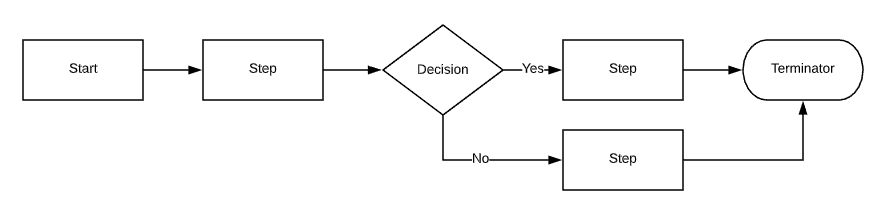 Anlage 4 - Kontaktdaten für Administrative, technische und Service/Supportzwecke und Ausführungen zu Service und SupportService Level AgreementsVerfügbarkeit
Die Partneranwendung wird nach einem 24x7-Betriebsmodell betrieben und der Partner verpflichtet sich, eine durchschnittliche jährliche Verfügbarkeit von mindestens 99,5% zu erreichen.Supportverantwortung
Der Partner ist für alle Kundenanfragen zu seinem angebotenen Service verantwortlich. Bexio unterstützt exklusiv das Funktionieren der Integration. Bei Ablehnung gemeinsamer Kunden wird nach besten Kräften versucht, die bexio über einen Ablehnungsgrund zu informieren.Support-Unterstützung
Der Partner bietet technischen Support zu den Geschäftszeiten per Telefon, E-Mail und Ticketingsystem. Die Geschäftszeiten sind von Montag bis Freitag von 8:00 bis 17:00 Uhr. Für Notfälle stellt der Partner ein Notfallverfahren / Pikettdienst zur Verfügung das ausserhalb der üblichen Bürozeiten zur Anwendung kommt. Die übliche Reaktionszeit während den Geschäftszeiten beträg maximal 2 Stunden.Kosten für den Support
Es fallen keine zusätzlichen Support-Kosten an, diese werden durch den Umsatz gedeckt, den der Partner durch die Integration generiert.Kontakt für administrative Zwecke:Kontakt für technische Zwecke:Kontakt für Support:Demo Accounts:Anlage 5 - Ablauf des Projekts, Umsetzung der ImplementierungAblauf des Projekts, Auflistung Milestones, Verfügbarkeiten, Ressourcen und Timelinesbexio AGAlte Jonastrasse 8606 RapperswilDario BernardiPartner & Synergie Managermarketplace@bexio.comMobile: +41 79 674 35 21Firma AG/GmbHStrassePLZ & OrtVorname NameTitel / FunktionEmailMobile / Directbexio AGAlte Jonastrasse 8606 Rapperswildevelopers@bexio.comUm die Zuordnung der Tickets zu gewährleisten, verwendet der Partner beim Versand von Emails Signaturen die zumindest den Firmennamen ausweisen. Firma AG/GmbHStrassePLZ & OrtVorname NameTitel / FunktionEmailMobile / Directbexio AGAlte Jonastrasse 8606 RapperswilTanja BichlerLeiterin Supportsupport@bexio.com+41 71 552 00 60Firma AG/GmbHStrassePLZ & OrtVorname NameTitel / FunktionEmailMobile / DirectItemValueRemarksService Name 1URLUsersupport-team@bexio.comPlease do *not* changePasswordDatumWasWerMM/202Y